АДМИНИСТРАЦИЯ МУНИЦИПАЛЬНОГО ОБРАЗОВАНИЯ УСТЬ-ЛАБИНСКИЙ РАЙОН П О С Т А Н О В Л Е Н И Еот 18.01.2019                                	  	                                                                         № 23город Усть-ЛабинскО назначении и проведении публичных слушаний по проектам внесения изменений в правила землепользования и застройки муниципальных образований Усть-Лабинского районаНа основании статьи 31 Градостроительного кодекса Российской Федерации, статьи 28 Федерального закона от 6 октября 2003 № 131-ФЗ                  «Об общих принципах организации местного самоуправления в Российской Федерации», Устава муниципального образования Усть-Лабинский район                    п о с т а н о в л я ю:1. Назначить проведение публичных слушаний по рассмотрению проектов  внесения изменений в правила землепользования и застройки муниципальных образований Усть-Лабинского района в соответствии с приложениями № 1 - 14 к настоящему постановлению.2. Провести публичные слушания по проектам внесения изменений в правила землепользования  и застройки муниципальных образований                    Усть-Лабинского района в соответствии с приложением № 15 к настоящему постановлению.3. Комиссии по подготовке проекта правил землепользования и застройки на территории сельских поселений муниципального образования                           Усть-Лабинского района обеспечить:3.1. организацию и проведение публичных слушаний;3.2. соблюдение требований законодательства, правовых актов муниципального образования Усть-Лабинский район по организации и проведению публичных слушаний;3.3. информирование граждан о дате, времени и месте проведения публичных слушаний;23.4. своевременную подготовку и опубликование заключений о результатах публичных слушаний в печатном средстве массовой информации.4. Общему отделу администрации муниципального образования                 Усть-Лабинский район (Комаровой) обеспечить опубликование настоящего постановления в средствах массовой информации (без приложений).5. Управлению архитектуры и градостроительства администрации муниципального образования Усть-Лабинский район (Семененко) обеспечить размещение настоящего постановления на сайте муниципального образования Усть-Лабинский район и администраций сельских поселений Усть-Лабинского района в информационно-телекоммуникационной сети «Интернет».6. Контроль за выполнением настоящего постановления возложить на начальника управления архитектуры и градостроительства администрации муниципального образования Усть-Лабинский район А.В. Семененко.7. Настоящее постановление вступает в силу со дня его опубликования . Глава муниципального образованияУсть-Лабинский районН.Н Артющенко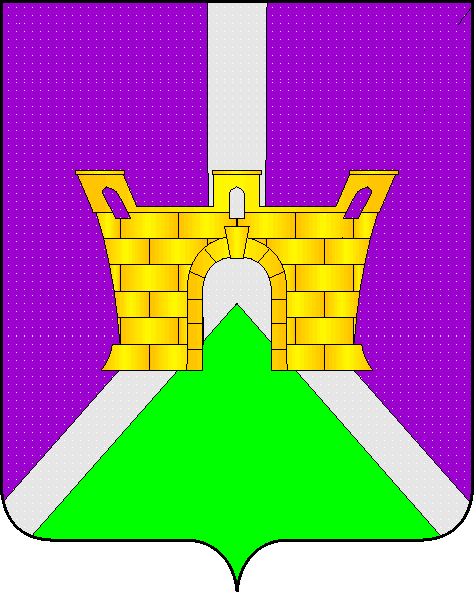 